31 marca 2020Dzień dobry!Dziś ostatnia lekcja z fonetyki. Kontynuujemy temat rozpoczęty wczoraj. Dziś uczeń:ROZRÓŻNIA GŁOSKI : ustne i nosoweZAPISUJE WYRAZY ZGODNIE Z REGUŁAMI ORTOGRAFIINa początek zaproszę Was do wysłuchania piosenki pt. Dykcja w wykonaniu Artura Barcisiahttps://www.youtube.com/watch?v=E9bke8HUoSYNa stronie poniżej znajdziecie także tekst.https://www.tekstowo.pl/piosenka,artur_barcis,dykcja.html A teraz zaśpiewajcie razem z aktorem. Temat lekcji: Jak rozróżnić głoski? Głoski ustne i nosowe. Poproszę o przepisanie nowej wiadomości s. 308lub tak Przy wmawianiu głosek nosowych powietrze wydostaje się także przez usta.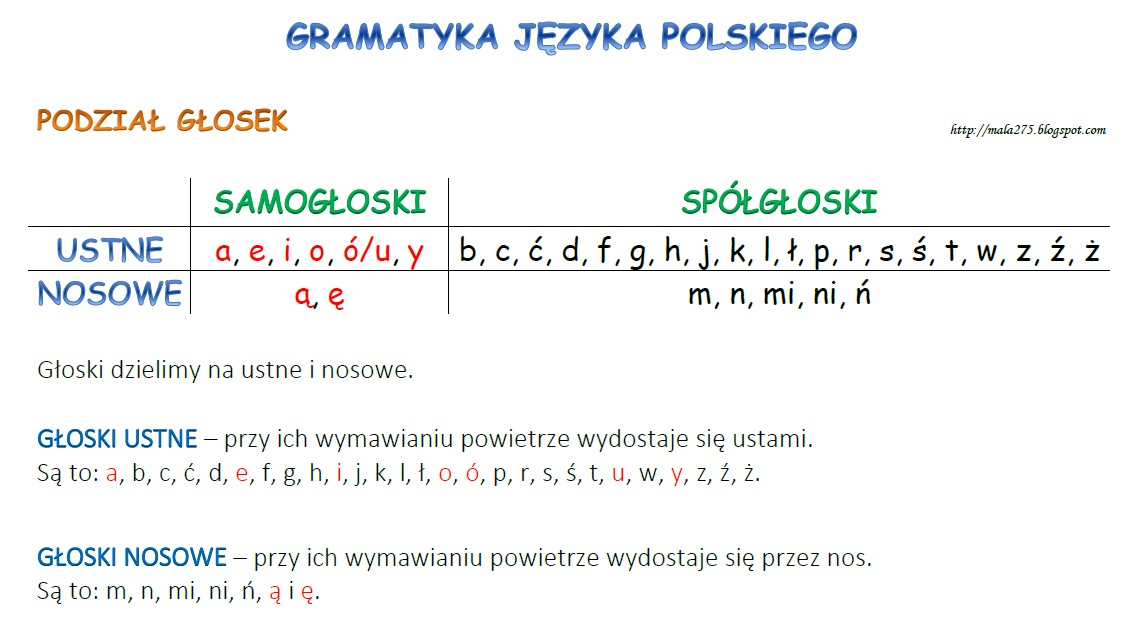 Teraz zapraszam do rozwiązania krzyżówki - s. 68Gotowe?! Zatem czas na ćwiczenie 8 s. 68Wysłuchamy znanego już nam wykładu https://www.youtube.com/watch?v=sZiA8Jg_SBg – o 11. minutyĆwiczyć możesz, wykorzystując znane nam strony:www.LearningAppe.pllub  https://epodreczniki.pl/a/nosowa-czy-ustna/D1H3tuZW4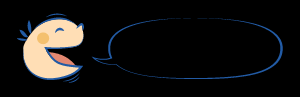 https://epodreczniki.pl/a/staw-czolo-roznym-gloskom/DpUwMzrJE 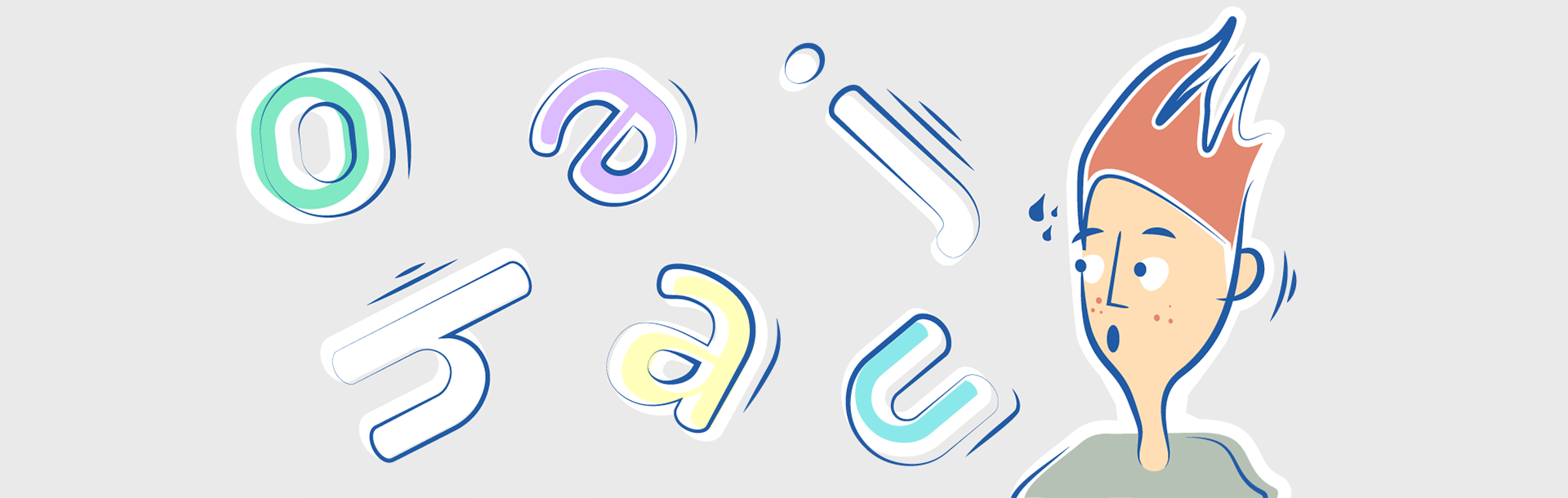 oraz podręcznik s. 308 – 309Zadanie dla wszystkich – w zeszycie : Zapisz w zeszycie przykłady czterech wyrazów rozpoczynających się od spółgłosek nosowych.Zadania interaktywne – dla chętnych ( z podanych powyżej stron )Zapisz w zeszycie numer zadania i wynik.            Powodzenia!Zachęcam do oglądania lekcji  Szkoła z TVP – SZCZEGÓŁY NA STRONIEhttps://www.gov.pl/web/edukacja/szkola-z-tvp